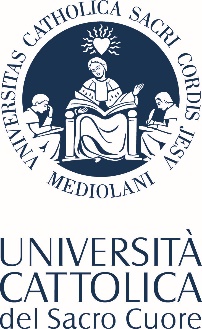 RICHIESTA DI ATTIVAZIONE DELLA CO-TUTELA DI TESIIl/La sottoscritto/a _____________________________, Immatricolato /a al corso di dottorato di ricerca in ________________________ presso l’Università Cattolica del Sacro Cuore, ciclo______________,con la presente, chiede l’attivazione di una co-tutela di tesi con l’Università di__________________________,Paese___________________________,finalizzata alla redazione della tesi di dottorato, sotto la supervisione dei professori:Prof._______________________________________ presso l’Università CattolicaProf._______________________________________ presso l’Università __________________________Titolo della tesi di dottorato:___________________________________________________________________Luogo, data                                                                                        Firma  ______________________                                                               ________________________AUTORIZZAZIONE DEL COORDINATORE 